様式第１号（第４条関係）熊本市省エネルギー等推進事業補助金（電気自動車・プラグインハイブリッド自動車・燃料電池自動車導入補助金）交付申込書兼実績報告書（兼請求委任及び口座振替依頼書）　　　　　　年　　　月　　　日熊本市長（宛）私は、熊本市省エネルギー等推進事業補助金（電気自動車・プラグインハイブリッド自動車・燃料電池自動車導入補助金）につき、交付要綱に記載の交付条件等の全てに同意の上、次のとおり申し込みます。なお、熊本市省エネルギー等推進事業補助金（電気自動車・プラグインハイブリッド自動車・燃料電池自動車導入補助金）の交付の決定を受けた場合、当該補助金の請求に関する一切の権限を熊本市脱炭素戦略課長に委任します。また、補助金の支払いについては、下記の口座名義人の金融機関預金口座に振込にて行われますよう依頼します。○問い合わせ先（手続代行者による申込の場合のみご記入ください。）※記載いただいた個人情報は、本件補助金に関する業務にのみ利用します。電気自動車・プラグインハイブリッド自動車・燃料電池自動車導入補助金チェックリスト等１.チェックリスト　【個人・法人・団体・個人事業主等共通】【法人・団体・個人事業主等に限る】２．振込先口座の記入等における注意事項　●振込先口座の名義は、申込者と同一の名義としてください。●振込先口座情報が確認できる通帳の写し（表紙裏の見開きページで、口座名義人のカタカナ表記、金融機関名、支店名、店コード、預金種目、口座番号を確認できるもの）を添付してください。※ネット銀行等で通帳がない場合は、キャッシュカード表面のコピーなど、口座番号や口座名義人が分かる書類を添付してください。●（提出書類全般について）記入の際には、消せるボールペン等の消滅しやすい筆記用具や修正テープ等を使用しないでください。●補助金の交付が決定した際には、郵送にて「熊本市省エネルギー機器等導入推進事業補助金交付決定兼交付確定通知書」を送付いたします。●補助金は、ご提出いただいた書類に不備などがなければ、補助金のお申込後1～２カ月程度でご指定の口座へ振り込む予定です。なお、予定日数はあくまで目安であり、補助金のお申込状況等によって前後いたしますので、ご了承ください。※市記載欄（申込者記載不要）※市記載欄（申込者記載不要）消印日受付番号受付日申込者氏名(又は法人名)氏名(又は法人名)氏名(又は法人名)フリガナフリガナフリガナフリガナフリガナフリガナフリガナフリガナフリガナフリガナフリガナフリガナフリガナ印※押印必須※法人の場合は代表者印印※押印必須※法人の場合は代表者印申込者氏名(又は法人名)氏名(又は法人名)氏名(又は法人名)印※押印必須※法人の場合は代表者印印※押印必須※法人の場合は代表者印申込者※法人の場合代表者の役職及び氏名※法人の場合代表者の役職及び氏名※法人の場合代表者の役職及び氏名フリガナフリガナフリガナフリガナフリガナフリガナフリガナフリガナフリガナフリガナフリガナフリガナフリガナ印※押印必須※法人の場合は代表者印印※押印必須※法人の場合は代表者印申込者※法人の場合代表者の役職及び氏名※法人の場合代表者の役職及び氏名※法人の場合代表者の役職及び氏名印※押印必須※法人の場合は代表者印印※押印必須※法人の場合は代表者印申込者電話番号（　　　）　　 　－※日中連絡がとれる電話番号（　　　）　　 　－※日中連絡がとれる電話番号（　　　）　　 　－※日中連絡がとれる電話番号（　　　）　　 　－※日中連絡がとれる電話番号（　　　）　　 　－※日中連絡がとれる電話番号（　　　）　　 　－※日中連絡がとれる電話番号（　　　）　　 　－※日中連絡がとれる電話番号住所（〒　　　　－　　　　　）（〒　　　　－　　　　　）（〒　　　　－　　　　　）（〒　　　　－　　　　　）（〒　　　　－　　　　　）（〒　　　　－　　　　　）（〒　　　　－　　　　　）（〒　　　　－　　　　　）（〒　　　　－　　　　　）振込先口座※申込者と同一名義のもの金融機関名金融機関名銀行 ／ 信用金庫 ／ 信用組合農協 ／ その他（　　  　　　　）銀行 ／ 信用金庫 ／ 信用組合農協 ／ その他（　　  　　　　）銀行 ／ 信用金庫 ／ 信用組合農協 ／ その他（　　  　　　　）銀行 ／ 信用金庫 ／ 信用組合農協 ／ その他（　　  　　　　）銀行 ／ 信用金庫 ／ 信用組合農協 ／ その他（　　  　　　　）銀行 ／ 信用金庫 ／ 信用組合農協 ／ その他（　　  　　　　）銀行 ／ 信用金庫 ／ 信用組合農協 ／ その他（　　  　　　　）振込先口座※申込者と同一名義のもの支店名支店名支店 ／ 出張所 ／ 本店支店 ／ 出張所 ／ 本店支店 ／ 出張所 ／ 本店支店 ／ 出張所 ／ 本店支店 ／ 出張所 ／ 本店支店 ／ 出張所 ／ 本店預金種別預金種別普通 ／ 当座 ／ 貯蓄普通 ／ 当座 ／ 貯蓄普通 ／ 当座 ／ 貯蓄普通 ／ 当座 ／ 貯蓄振込先口座※申込者と同一名義のもの口座番号※右詰めで記入口座番号※右詰めで記入口座番号※右詰めで記入口座番号※右詰めで記入手続代行者手続代行者会社名等手続代行者手続代行者所在地（〒　　　　　－　　　　　　）（〒　　　　　－　　　　　　）（〒　　　　　－　　　　　　）（〒　　　　　－　　　　　　）（〒　　　　　－　　　　　　）手続代行者手続代行者担当者フリガナフリガナ電話番号事務所：（ 　 　）　 　 －携　帯：（ 　 　）　 　 －事務所：（ 　 　）　 　 －携　帯：（ 　 　）　 　 －手続代行者手続代行者担当者電話番号事務所：（ 　 　）　 　 －携　帯：（ 　 　）　 　 －事務所：（ 　 　）　 　 －携　帯：（ 　 　）　 　 －手続代行者手続代行者定休日☑□月曜　　□火曜　　□水曜　　□木曜　　□金曜□月曜　　□火曜　　□水曜　　□木曜　　□金曜□月曜　　□火曜　　□水曜　　□木曜　　□金曜□月曜　　□火曜　　□水曜　　□木曜　　□金曜□月曜　　□火曜　　□水曜　　□木曜　　□金曜１　補助金交付申込額１　補助金交付申込額１　補助金交付申込額１００，０００円１００，０００円１００，０００円２　申込車両の車名・型式等２　申込車両の車名・型式等２　申込車両の車名・型式等自動車登録番号又は車両番号：　　　　　　　　　　　　　　　　自動車登録番号又は車両番号：　　　　　　　　　　　　　　　　自動車登録番号又は車両番号：　　　　　　　　　　　　　　　　２　申込車両の車名・型式等２　申込車両の車名・型式等２　申込車両の車名・型式等メーカー：　　　　　　　　　　　　　　　　メーカー：　　　　　　　　　　　　　　　　メーカー：　　　　　　　　　　　　　　　　２　申込車両の車名・型式等２　申込車両の車名・型式等２　申込車両の車名・型式等車名（通称名）：　　　　　　　　　　　　　　　車名（通称名）：　　　　　　　　　　　　　　　車名（通称名）：　　　　　　　　　　　　　　　２　申込車両の車名・型式等２　申込車両の車名・型式等２　申込車両の車名・型式等型　式：　　　　　　　　　　　　　　　型　式：　　　　　　　　　　　　　　　型　式：　　　　　　　　　　　　　　　２　申込車両の車名・型式等２　申込車両の車名・型式等２　申込車両の車名・型式等使用の本拠の位置：　　　　　　　　　　　　　　　　　　使用の本拠の位置：　　　　　　　　　　　　　　　　　　使用の本拠の位置：　　　　　　　　　　　　　　　　　　２　申込車両の車名・型式等２　申込車両の車名・型式等２　申込車両の車名・型式等初度登録年月：　　　　　　　年　　　　　月初度登録年月：　　　　　　　年　　　　　月初度登録年月：　　　　　　　年　　　　　月３　給電機能※給電機能がついているものが対象３　給電機能※給電機能がついているものが対象３　給電機能※給電機能がついているものが対象□標準装備　　□オプションで追加 → ※内訳がわかるものを添付□標準装備　　□オプションで追加 → ※内訳がわかるものを添付□標準装備　　□オプションで追加 → ※内訳がわかるものを添付４　購入店舗※熊本市内に所在する店舗で購入したものが対象４　購入店舗※熊本市内に所在する店舗で購入したものが対象４　購入店舗※熊本市内に所在する店舗で購入したものが対象販売業者：　　　　　　　　　　　　　　　　販売業者：　　　　　　　　　　　　　　　　販売業者：　　　　　　　　　　　　　　　　４　購入店舗※熊本市内に所在する店舗で購入したものが対象４　購入店舗※熊本市内に所在する店舗で購入したものが対象４　購入店舗※熊本市内に所在する店舗で購入したものが対象販売店等：　　　　　　　　　所在地住所：　　　　　　　　　　　　　　　　　　　　　　販売店等：　　　　　　　　　所在地住所：　　　　　　　　　　　　　　　　　　　　　　販売店等：　　　　　　　　　所在地住所：　　　　　　　　　　　　　　　　　　　　　　５　確認事項（必ずお読みください）５　確認事項（必ずお読みください）５　確認事項（必ずお読みください）（1）熊本市省エネルギー機器等導入推進事業補助金（電気自動車・プラグインハイブリッド自動車・燃料電池自動車導入補助金）は、熊本市暴力団排除条例（平成２３年条例第９４号）第２条第２号に規定する暴力団員又は同条第３号に規定する暴力団密接関係者に該当しない方に支給するものです。（2）市長の求めに応じ、補助金の交付を受けて導入した省エネルギー機器等の稼働状況その他の省エネルギー機器等に関する事項の報告等にご協力いただく必要がございます。（1）熊本市省エネルギー機器等導入推進事業補助金（電気自動車・プラグインハイブリッド自動車・燃料電池自動車導入補助金）は、熊本市暴力団排除条例（平成２３年条例第９４号）第２条第２号に規定する暴力団員又は同条第３号に規定する暴力団密接関係者に該当しない方に支給するものです。（2）市長の求めに応じ、補助金の交付を受けて導入した省エネルギー機器等の稼働状況その他の省エネルギー機器等に関する事項の報告等にご協力いただく必要がございます。（1）熊本市省エネルギー機器等導入推進事業補助金（電気自動車・プラグインハイブリッド自動車・燃料電池自動車導入補助金）は、熊本市暴力団排除条例（平成２３年条例第９４号）第２条第２号に規定する暴力団員又は同条第３号に規定する暴力団密接関係者に該当しない方に支給するものです。（2）市長の求めに応じ、補助金の交付を受けて導入した省エネルギー機器等の稼働状況その他の省エネルギー機器等に関する事項の報告等にご協力いただく必要がございます。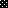 